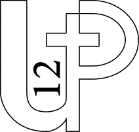 Messe pour le 22ème Dimanche (A) 29-30 août 2020Chant d’entrée : Si le Père vous appelle ou Dieu qui nous appelle à vivre (K 158)Cél.   * Au nom du Père, …         * Le Seigneur soit avec vousIntroduction et demandes de pardon (Par le célébrant)Frères et sœurs que le Seigneur a réunis, bonjour et soyez dans la joie !En venant de tracer sur nous le signe de croix, nous nous souvenons de notre baptême : il dit que nous avons été séduits, aimés, choisis par le Seigneur ; il nous rappelle aussi que le chemin de la vraie vie passe par la croix.Pour commencer, je vous invite à regarder la croix (qui se trouve dans le cœur de cette église). En la contemplant, souvenons-nous aussi des hommes et de femmes rencontrées pendant cet été, pendant cette semaine. Beaucoup d’entre eux portent une lourde croix. Pour certains même, la rentrée toute proche, avec le retour de la vie quotidienne, mais sous la menace de Covid-19, est un moment difficile. Peut-être que nous aussi, nous sommes venus ici avec notre croix, petite ou grande. Levons les yeux vers le Christ Sauveur. Dans l’évangile, il nous invite à le suivre en portant nos croix avec courage et sérénité. Pour être séduit par le Seigneur, comme le dira le prophète Jérémie, il faut renoncer à soi-même. Pour vivre de son amour, il faut se dépouiller. Que l’Esprit Saint soit maintenant notre force pour demander la tendresse du Père…Kyrie :Cél. Dieu ne cesse de nous appeler à la conversion. Implorons sa miséricorde et accueillons son pardon.Seigneur Jésus, tu nous appelles à te suivre, béni sois-tu et prends pitié de nous.R/Béni sois-tu et prends pitié de nous.Ô Christ, tu nous aides à porter notre croix, béni sois-tu et prends pitié de nous.R/ Béni sois-tu et prends pitié de nous.Seigneur, tu nous ouvres le chemin de la vie, béni sois-tu et prends pitié de nous.R/ Béni sois-tu et prends pitié de nous.Cél. 	Que Dieu tout-puissant nous fasse miséricorde...Gloria :Prière d’ouverture :Cél. Pour que nos pensées soient conformes à celles du Seigneur, faisons monter vers lui notre prière. (Silence.)Dieu vivant, depuis toujours, tu appelles des hommes à te servir et à parler en ton nom :le prophète Jérémie, les apôtres Pierre et Paul, etc.Comme eux, ta Parole nous a brûlé le cœur.Donne-nous de nous engager résolument à la suite de ton Fils Jésus,lui qui nous a sauvés par sa mort et sa résurrection,et qui est vivant avec toi et le Saint-Esprit pour les siècles des siècles. Amen.Avant la 1e lecture (Jérémie 20,7-9) :Si quelqu'un se laisse séduire par le Seigneur et embraser par son amour, il va peut-être au-devant d'incompréhensions et de moqueries. Le prophète Jérémie en a fait l'expérience, écoutons-le.Psaume 62 ou chant de méditation : Ne craignez pas (G 139)Avant la seconde lecture (Romains 12, 1-2) :Aimer, ce n’est pas donner des choses ; c’est se donner, chercher ce qui plaît à l’autre. Adorer Dieu, n’est-ce pas aussi cela ? Écoutons saint Paul.Alléluia, Évangile (Matthieu 16, 21-27), homélie et CredoEn ce temps-là, Jésus commença à montrer à ses disciples qu’il lui fallait partir pour Jérusalem, souffrir beaucoup de la part des anciens, des grands prêtres et des scribes, être tué, et le troisième jour ressusciter. Pierre, le prenant à part, se mit à lui faire de vifs reproches : « Dieu t’en garde, Seigneur ! cela ne t’arrivera pas. » Mais lui, se retournant, dit à Pierre : « Passe derrière moi, Satan ! Tu es pour moi une occasion de chute : tes pensées ne sont pas celles de Dieu, mais celles des hommes. »Alors Jésus dit à ses disciples :« Si quelqu’un veut marcher à ma suite, qu’il renonce à lui-même, qu’il prenne sa croix et qu’il me suive. Car celui qui veut sauver sa vie la perdra, mais qui perd sa vie à cause de moi la trouvera. Quel avantage, en effet, un homme aura-t-il à gagner le monde entier, si c’est au prix de sa vie ? Et que pourra-t-il donner en échange de sa vie ? Car le Fils de l’homme va venir avec ses anges dans la gloire de son Père ; alors il rendra à chacun selon sa conduite. »  Acclamons la Parole de Dieu.Prière universelleCél. 	Séduits par l'amour de notre Seigneur, unissons nos prières à celles de l’Église pour présenter à Dieu tout ce qui pèse dans l'existence de tous nos frères.Refrain : 	Sûrs de ton amour et forts de notre foi, Seigneur, nous te prions.Pour l’Église, signe visible de la tendresse de Dieu pour son peuple, Seigneur nous te prions. R/« Je vous exhorte, frères, par la tendresse de Dieu, à lui présenter votre corps, en sacrifice vivant. » Dieu de passion, nous te prions pour ceux qui sont persécutés à cause de leur foi ; pour ceux qui paient de leur vie le service des plus pauvres. Montre-leur ta lumière, nous t’en prions. R/Pour les hommes et les femmes qui portent des croix trop lourdes, pour leurs épaules, Seigneur nous te prions. R/« Ne prenez pas pour modèle le monde présent. » Dieu si proche en Jésus, nous te prions pour toutes celles et tous ceux qui reprennent la route de l'école : les jeunes et les enseignants, mais aussi pour les acteurs de la pastorale et de la catéchèse. Ravive leur ardeur et leur enthousiasme pour cette rentrée toute proche, nous t’en prions. R/« Tes pensées ne sont pas celles de Dieu, mais celles des hommes. »                                                    Seigneur, nous te prions pour les membres de notre communauté paroissiale. Qu'ils remettent régulièrement leurs projets devant toi, afin de transmettre la foi et de témoigner de la charité de ton Fils, le Christ Ressuscité. Ensemble, prions. R/  Cél. 	Dieu notre Père, tu connais la sincérité de nos cœurs.                                                   Écoute avec bonté les prières que nous remettons entre tes mains, toi qui règnes et nous aimes pour les siècles des siècles. Amen.  Sanctus : Saint, le Dieu de l’univers, (C 178)Anamnèse : Gloire à toi qui étais mort, (AL 179)Agneau de Dieu : Agneau de Dieu qui prends nos péchés, (D 261)Chant après la communion : Peuple de Dieu n’aie pas de honte, ( T 9)Prière après la communionCél. Dans ce repas d'action de grâce, la Passion et la résurrection du Christ nous sont révélées comme la source unique de notre salut. Bénissons le Seigneur. (Silence.)(Ensemble) Dieu d’amour, ton Fils Jésus nous appelle à renoncer à nous-mêmes et à prendre notre croix pour le suivre.Nous te prions : fais-nous découvrir la joie du don total à ceux que l’on aime, et nous pourrons entrer à la suite de ton Christ dans le Royaume où tu nous attends pour les siècles des siècles. Amen.